TOWN OF       HARWICHWATERWAYS COMMITTEEHarwich Fire Station Conference Room                                                    Wednesday, August 15, 2018 AGENDA  Attendance and Introductions:MINUTES: Review & ApprovalCONSENT AGENDA:OPEN FORUM: FINANCIAL REPORT YTD & Monthly NEW BUSINESS:  Nomination and Election of WWC Officers Discussion & Vote on expanding Off-Season Docking for Recreational Boats Discussion and update about a donated Park Bench on Saquatucket Marina Landside OLD BUSINESS:UP-Date: Harwich Pines Assoc - Application of Special Purpose Mooring Permits“Mr. Chris Clark and I have discussed the request by Harwich Pines Assoc. for a ‘Special Purpose Mooring Permit’, with Town Counsel; it is the opinion of Town Counsel that the Association does qualify under our current regulations, and therefore I support the request for no more than two Special Purpose Mooring permits on Long Pond in front of their Association beach. Per the regulations, the BOS are the approving authority for Special Purpose Moorings.  I have attached the relevant sections of the Harbor Management Plan.  Thanks:  John C. Rendon, Harbormaster.”MONTHLY REPORTS: Board of Selectmen 	HarbormasterNatural Resource OfficerCORRESPONDANCE:	 NEXT MEETING: Wednesday, September 19, 2018ADJOURNMENT:Authorized Posting Officer: Posted By: 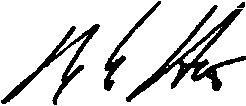 W. Matthew Hart WWC ChairmanSigned Date: August 08, 2018Posting Date: August 08, 2018The committee may hold an open session for topics not reasonably anticipated by the Chair 48 hours in advance of the meeting following “New Business.” If you are deaf or hard of hearing or a person with a disability who requires an accommodation, contact the Selectmen’s Office at 508-430-7513.